UNIONE EUROPEACOS’E’ L’UNIONE EUROPEA? 			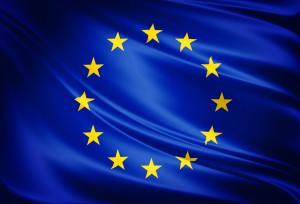 L’UNIONE EUROPEA (UE) E’ UN ORGANIZZIONE SOVRANNAZIONALE E INTERGOVERNATIVA CHE SI PONE AL DI SOPRA DEGLI STATI NAZIONALI CHE DELEGANO PARTE DEI PROPRI POTERI E CHE VI PRENDONO PARTE I GOVERNI DEI PAESI MEMBRI.A COSA SERVE ?L’UNIONE EUROPEA SERVE A UNIRE TUTTI GLI STATI ED È UN PROGETTO POLITICO CHE SI PONE L’OBBIETTIVO DI SUPERARE LE DIVISIONI ALL’INTERNO DEL CONTINENTE PER GARANTIRE PACE, SVILUPPO ECONOMICO  E LA SICUREZZA PER I POPOLI DELL’EUROPA.QUANTI STATI COMPRENDE?L’UNIONE EUROPEA COMPRENDE 27 STATI  PER UN TOTALE  DI 490 MILIONI  DI PERSONE.GERMANIA , FRANCIA,ITALIA, BELGIO,PAESI BASSI,LUSSEMBURGO,DANIMARCA,IRLANDA, REGNO UNITO,GRECIA,PORTOGALLO,SPAGNA,AUSTRIA,FILANDIA, SVEZIA,CIPRO,ESTONA,LETTONIA,LITUANIA,MALTA,POLONIA,REPUBBLICA CECA, SLOVENIA,UNGHERIA, BULGARIA,ROMANIA,CROAZIA.ORGANI:PARLAMENTO EUROPEO CONSIGLIO EUROPEO CONSIGLIO DELL’UNIONE EUROPEA COMMSSIONE EUROPEA CORTE DI GIUSTIZIA DELL’UIONE EUROPEA BANCA CENTRALE EUROPEA (BCE)CORTE DEI CONTI EUROPEA SERVIZIO EUROPEO PER L’AZIONE ESTERNA ( SEAE)MONETA:LA MONETA EUROPEA è L’EURO; ENTRATA IN VIGORE FIN DAL 1°GENNAIO 2002.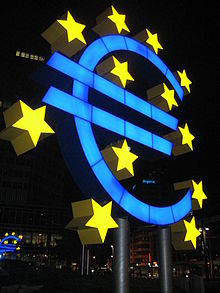 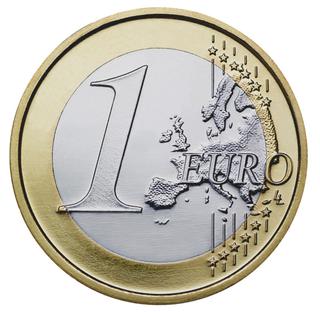 